Activity Worksheet: The eternal cycle of waterIntroduction:Water on earth is forever in circulation.Target group: pre-schoolLearning goals: water cycleTime needed: 15 minutesTools and materials needed: Pictures of sun, lake, clouds, rain, spring, brook, riverWhat to do:Display and explain the water cycle with pictures.The heat of the sun evaporates water from the seas and lakes.The water evaporites, cools and forms clouds.The wind blows the clouds over the land.As rain or snow, water falls back down to earth and seeps into the ground.A spring comes out of the ground.The spring becomes a brook, the brook flows into a river that ends in a lake or the sea.Here the cycle begins again.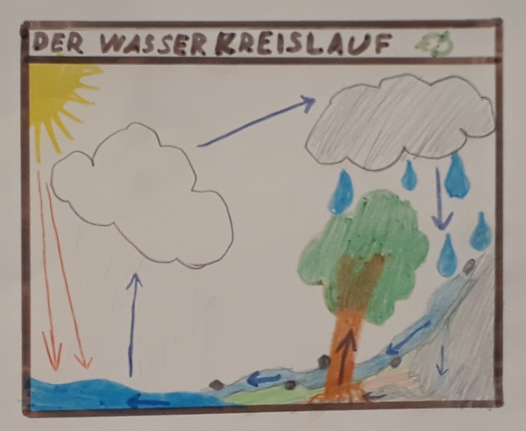 